                                   Warszawa, dnia 22.12.2022 r.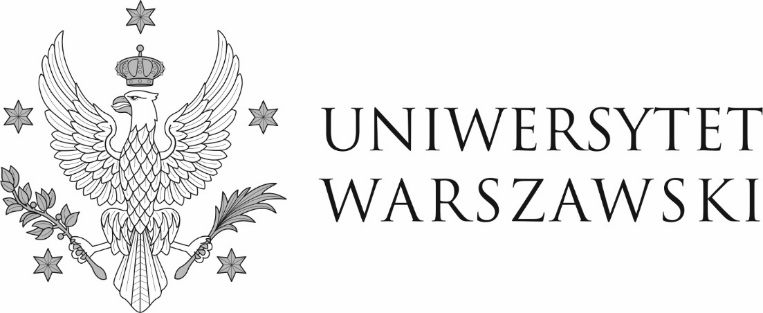 DZP-361/136/2022/IG/1489Do wszystkich zainteresowanychDotyczy udzielenia zamówienia w trybie podstawowym nr DZP-361/136/2022 na „Remont telewizji dozorowej w budynku Domu Studenta nr 4 UW przy ul. Zamenhofa 10a w Warszawie”ODPOWIEDZI NA PYTANIA DOTYCZĄCE SWZ I ZMIANA TREŚCI SWZZamawiający, działając zgodnie z art. 284 ust. 2 i 6 ustawy z dnia 11 września 2019 r. – Prawo zamówień publicznych (Dz. U. z 2022 r. poz. 1710 z późn. zm.), zwanej dalej „ustawą Pzp”, Zamawiający poniżej przedstawia treść otrzymanych zapytań wraz z wyjaśnieniami. Równocześnie Zamawiający, działając na podstawie art. 286 ust. 1 ustawy Pzp, zmienia treść specyfikacji warunków zamówienia.  Zestaw 1Pytanie 1:„Zgodnie z zakresem prac objętych niniejszym Zamówieniem oraz wymogami SIWZ  w § 2  Informacje o warunkach  udziału w postępowaniu pkt. 4 ppkt 4 B zdolności technicznej lub zawodowejWykonawca spełni warunek, jeżeli wykaże  osoby skierowane  przez niego do realizacji zamówienia publicznego, w szczególności odpowiedzialne za kierowanie robotami budowlanymi, wraz z informacjami na temat ich kwalifikacji zawodowych, uprawnień i wykształcenia niezbędnych do wykonania zamówienia publicznego, a także zakresu wykonywanych przez nie czynności oraz informacją o podstawie do dysponowania tymi osobami. Wykonawca wykaże:a)           kierownika robót elektrycznych (min. 1 osoba), który posiada:- uprawnienia budowlane do kierowania robotami budowlanymi bez ograniczeń w specjalności instalacyjnej w zakresie sieci, instalacji i urządzeń elektrycznych i elektroenergetycznych, zgodnie z rozporządzeniem Ministra Inwestycji i Rozwoju z dnia 29 kwietnia 2019 r. w sprawie przygotowania zawodowego do wykonywania samodzielnych funkcji technicznych w budownictwie (Dz. U. z 2019, poz. 831) lub odpowiadające im uprawnienia budowlane, które zostały wydane na podstawie wcześniej obowiązujących przepisów lub odpowiadające im uprawnienia budowlane, które zostały wydane obywatelom państw Europejskiego Obszaru Gospodarczego oraz Konfederacji Szwajcarskiej, z zastrzeżeniem art. 12a oraz innych przepisów ustawy z dnia 7 lipca 1994 r. Prawo budowlane (tekst jednolity Dz. U. z 2020 r. poz. 1333 z późn. zm.) oraz ustawy o zasadach uznawania kwalifikacji zawodowych nabytych w państwach członkowskich Unii Europejskiej (Dz.U. z 2021 poz. 1646 z późn. zm.),oraz- świadectwo kwalifikacyjne - grupa 1 (Urządzenia, instalacje i sieci elektroenergetyczne wytwarzające, przetwarzające, przesyłające i zużywające energię elektryczną)  – uprawniające do zajmowania się eksploatacją urządzeń, instalacji i sieci na stanowisku eksploatacji i dozoru.Zgodnie z art. 104 ustawy – Prawo budowlane, osoby, które, przed dniem wejścia w życie ustawy, uzyskały uprawnienia budowlane lub stwierdzenie posiadania przygotowania zawodowego do pełnienia samodzielnych funkcji technicznych w budownictwie, zachowują uprawnienia do pełnienia tych funkcji w dotychczasowym zakresie.Po zapoznaniu się ze specyfikacją prac przewidzianych przy realizacji Zamówienia proszę zgodnie z zakresem robót dotyczących Zamówienia oraz opinią Polskiej Izby Inżynierów Budownictwa 
(W załączeniu pytanie oraz odpowiedź z Polskiej Izby Inżynierów Budownictwa),  o zmianę zapisu na:Wykonawca spełni warunek, jeżeli wykaże  osoby skierowane  przez niego do realizacji zamówienia publicznego, w szczególności odpowiedzialne za kierowanie robotami budowlanymi, wraz z informacjami na temat ich kwalifikacji zawodowych, uprawnień i wykształcenia niezbędnych do wykonania zamówienia publicznego, a także zakresu wykonywanych przez nie czynności oraz informacją o podstawie do dysponowania tymi osobami. Wykonawca wykaże:b)           kierownika robót telekomunikacyjnych (min. 1 osoba), który posiada:- uprawnienia budowlane do kierowania robotami budowlanymi bez ograniczeń w specjalności instalacyjnej w zakresie sieci, instalacji i urządzeń telekomunikacyjnych, zgodnie z rozporządzeniem Ministra Inwestycji i Rozwoju z dnia 29 kwietnia 2019 r. w sprawie przygotowania zawodowego do wykonywania samodzielnych funkcji technicznych w budownictwie (Dz. U. z 2019, poz. 831) lub odpowiadające im uprawnienia budowlane, które zostały wydane na podstawie wcześniej obowiązujących przepisów lub odpowiadające im uprawnienia budowlane, które zostały wydane obywatelom państw Europejskiego Obszaru Gospodarczego oraz Konfederacji Szwajcarskiej, z zastrzeżeniem art. 12a oraz innych przepisów ustawy z dnia 7 lipca 1994 r. Prawo budowlane (tekst jednolity Dz. U. z 2020 r. poz. 1333 z późn. zm.) oraz ustawy o zasadach uznawania kwalifikacji zawodowych nabytych w państwach członkowskich Unii Europejskiej (Dz.U. z 2021 poz. 1646 z późn. zm.),oraz- świadectwo kwalifikacyjne - grupa 1 (Urządzenia, instalacje i sieci elektroenergetyczne wytwarzające, przetwarzające, przesyłające i zużywające energię elektryczną)  – uprawniające do zajmowania się eksploatacją urządzeń, instalacji i sieci na stanowisku eksploatacji i dozoru.Zgodnie z art. 104 ustawy – Prawo budowlane, osoby, które, przed dniem wejścia w życie ustawy, uzyskały uprawnienia budowlane lub stwierdzenie posiadania przygotowania zawodowego do pełnienia samodzielnych funkcji technicznych w budownictwie, zachowują uprawnienia do pełnienia tych funkcji w dotychczasowym zakresie.Załączniki:1.            Pytanie do Polskiej Izby Inżynierów Budownictwa. 2.            Opinia Polskiej Izby Inżynierów Budownictwa.           Odpowiedź:Zamawiający nie wyraża zgody na zmianę warunku udziału w postępowaniu.Pytanie 2:Zwracam się z prośbą o dodanie zapisu w umowie w § 11 zapisu o następującym brzmieniu: „Zamawiający oświadcza , że przy realizacji całości Przedmiotu umowy będzie współpracował z Wykonawcą w celu wsparcia jej efektywnej realizacji, w tym udzieli mu niezbędnych konsultacji i wyjaśnień dotyczących wykonywania przedmiotu umowy”.Odpowiedź:Zamawiający nie wyraża zgody.Zestaw 2Pytanie:„Prosimy o specyfikację/schemat dla urządzenia „tablica rozdzielcza do zasilania urządzeń 230V 
50 Hz” – Jak wynika z Opisu przedmiotu zamówienia należy tablicę dostarczyć w ramach przetargu, natomiast w nie znajdujemy informacji o budowie/szczegółach tablicy w OPZ”.Odpowiedź:Zamawiający zmienia treść SWZ w zakresie treści Załącznika nr 1 do SWZ – Opis przedmiotu zamówienia. Zamawiający uzupełnia informacje o wyposażeniu tablicy rozdzielczej do zasilania urządzeń 230V 50 Hz.Wyposażenie tablicy:- obudowa natynkowa IP20  2x12 z drzwiami transparentnymi - 1 sztuka- wyłącznik instalacyjny nadprądowy 6kA charakterystyka B, 1biegunowy 6A - 2 sztuki- wyłącznik różnicowo-nadprądowy 1P 10A B 0,03A typ A - 5 sztuk- rozłącznik izolacyjny 2biegunowy 40A, modułowy - 1 sztuka.W imieniu ZamawiającegoPełnomocnik Rektora ds. zamówień publicznychmgr Piotr Skubera